   COLLEGE OF ENGINEERING & TECHNOLOGY,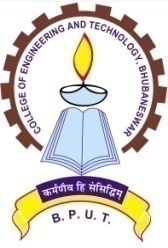         TECHNOCAMPUS, KALINGA NAGAR, BPUT, BHUBANESWAR-3No.  2115 /CET,                     Dt.   02/07 /2016N O T I C E FOR ON-LINE REGISTRATIONRegistration to Odd Semester. B.Tech, B. Arch/B.Plan/ M.Sc/ Integrated M.Sc. / M.Tech. / M.Plan & MCA students for session 2016-17 will be held  as per the schedule given below with the  online payment of  fees failing which they will not be allowed for attending classes.            	            B. Tech, B.Arch/B.Plan/M.Sc/Integrated M.Sc,/M.Tech/M.Arch/M.Plan    &MCA.(REGULAR & SSP)1. Date of registration without fine                                         11.07.2016  to 16.07.20162. Date of registration with fine of Rs. 500/-                            18.07.2016 to 23.07.20163. Date of registration with fine of Rs. 1000/-                          25.07.2016 to 30.07.20164. Commencement of class work                                              11.07.2016N.B: The above fees include Rs.1500/- towards BPUT Semester Exam Fees. The students are directed to retain Xerox copy of Bank Challan/DD along with registration form with them. The physically handicapped PH & TFW category students who have been admitted will deposit the rest fees except tuition fee.All the students are instructed to submit the copy of the online payment receipt/Bank Challan towards the registration fees of the previous as well as current Semester at the time of registration. Otherwise, registration will not be allowed.The above fee structure may be revised at any time based on Govt./University directives and the students have to pay accordingly. The students are required to make online payment of fees for registration only. The copy of the receipt document for fees payment is to be produced to the faculty adviser & HOD for verification at the time of registration at Departmental level positively failing which registration will not be allowed.      Sd/-PRINCIPALCOLLEGE OF ENGINEERING & TECHNOLOGYTECHNO CAMPUS, KALINGA NAGAR, GHATIKIA, BHUBANESWAR – 751003Fee Structure of  B. Tech/ B. Arch/B.Plan/M.Sc/ Integrated M.Sc/M.Tech/M.Plan/M.Arch & MCA for the Academic Session 2016-17.	Sd/-	Sd/-	Sd/-PIC Academic           PIC Accounts                  PRINCIPAL                                                                                                             ParticularsOdd Semester:Regular-Registration FeesOdd Semester:Regular-Registration FeesOdd Semester:Regular-Registration FeesOdd SemesterSSP-Registration FeesDay ScholarB.Tech(3rd,5th,7th)B.Plan(3rd)B.Arch(3rd,5th, 7th,9th  )MCA(3rd,5th)M.Sc/M.Tech(3rd) / M.Plan(3rd)IntegratedM.Sc( 3rd, 5th )B.Tech(3rd,5th,7th)/M.Tech(3rd)/M.Arch (3rd) Day Scholar₹.15,700/-(3rd)&(5th)₹.15,700/-( 3rd)&(5th)Rs.15,700/-₹.38,000/-( 3rd)&(5th)Day Scholar₹.15,700/-(LE 5th& 7th )₹.15,700/- (LE 5th)₹.38,000/-( LE 5th)Day Scholar₹12,750/-( 7th,9th )₹.24,750/-( 7th )Hostler₹21,030/-( 3rd )₹21,030/-(3rd)₹.43,330/- (3rd)&(5th)Hostler₹21,030/-( LE 5th)₹21,030/-( LE 5th)₹.43,330/-LE 5th)Hostler₹18,080/ ( 7th,9th )₹21030/-(5th)₹.30,080/-( 7th )Sl. No.Name of the Items.Free Seats.(B. Tech & B. Arch /B.Plan./M.Tech/M.Plan/M.Sc/Int.M.Sc)Free Seats.(B. Tech & B. Arch /B.Plan./M.Tech/M.Plan/M.Sc/Int.M.Sc)Self Finance.(B.Tech)/M.Tech M.ArchSelf Finance.(B.Tech)/M.Tech M.ArchFree Seat.(MCA)Sl. No.Name of the Items.Odd.(3rd,5th&(LE 7th)Odd(7th & 9th)Odd.Odd(7th)Odd.(3rd & 5th) 01.Tuition Fees.6,000/-5000/-22500/-15000/-6,000/-02.Development Fees.3500/-3000/-7500/-5000/-3500/-03.Lab. Development Fees.750/-625/-1500/-625/-750/-04.University Regd. & Exam Fees.1,500/-1500/-1500/-1500/-1,500/-05.Students Union.750/-1500/-625/-750/-06.Transportation.2,000/-2000/-2,000/-2000/-2,000/-07Internal Exam Fee900/-625/-1000/-900/-07Site Visit fee300/-500/-300/-TOTALTOTAL15700/-12750/-38000/-24750/-15700/-HostellerHosteller5330/-5330/-5330/-5330/-5330/-Grand Total   Grand Total   21030/-18080/-43330/-30080/-21030/-